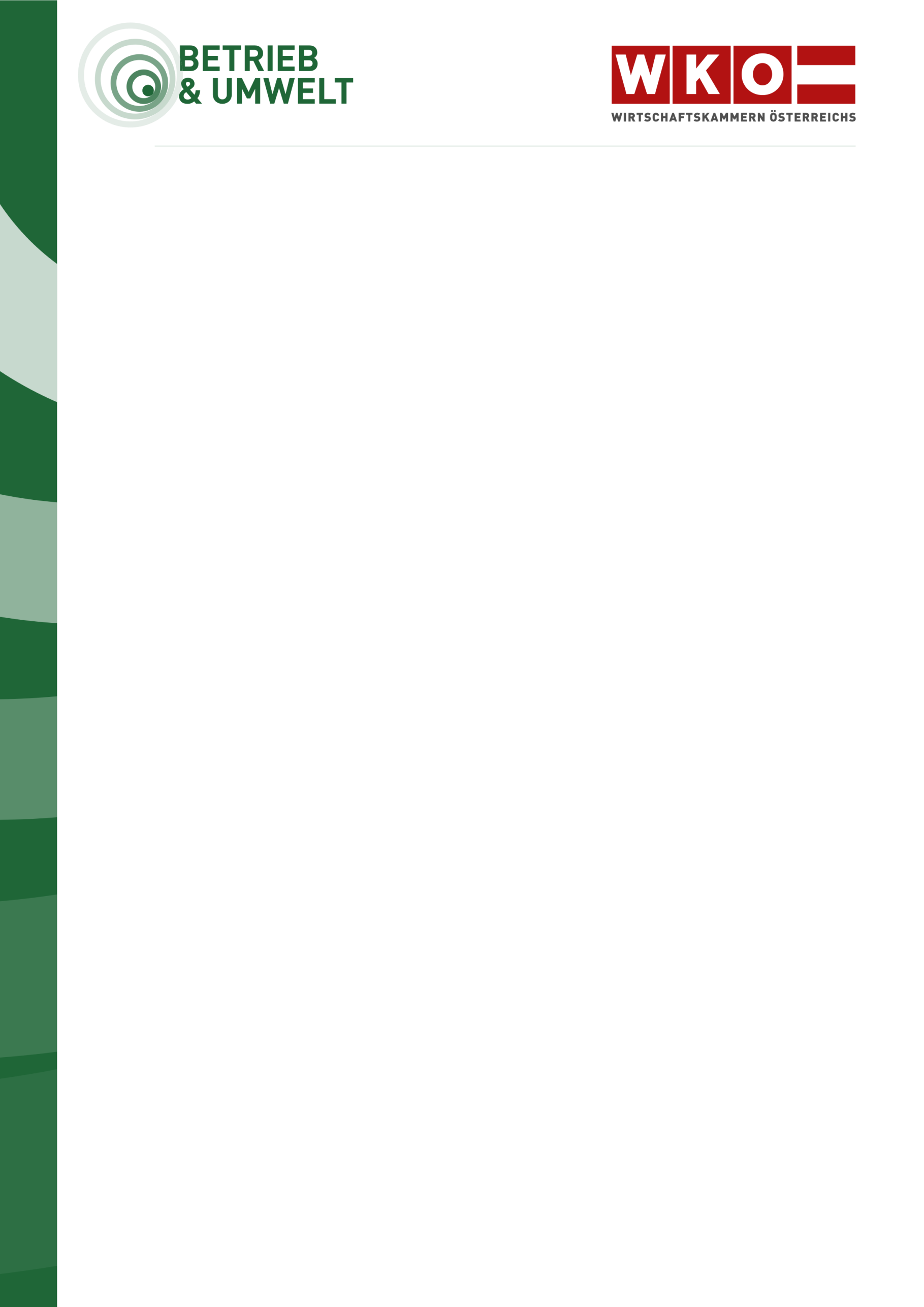 Abfallwirtschaftskonzept für das grafische GewerbeAllgemeine FirmendatenAngaben zur BetriebsanlageGrund für die Erstellung des AbfallwirtschaftskonzeptesDie Betriebsanlage besteht aus folgenden Räumen bzw. Bereichen(zB Büro – 14 m²; Lager – 40 m²; Reprotechnik – 40 m²; Satz- und Seitenmontage (Computer-arbeitsplatz) – 12 m²; Montage und Kopie – 10 m²; Offsetdruckerei; Tiefdruckbereich, Flexo-druckbereich, Parkplatz – 300 m² mit 35 Stellplätzen)Überblick über die in der Betriebsanlage eingesetzten Einsatzstoffe und HilfsstoffeAnfallende AbfälleHinweis: Führen Sie allfällige Ergänzungen bzw. Streichungen je nach Bedarf durch. Das aktuelle Abfallverzeichnis (PDF) ist unter www.edm.gv.at > „Aktuelles Abfallverzeichnis“ abrufbar.Spezifizierungen sind nicht berücksichtigt und müssten allfällig gemäß Abfallverzeichnis ergänzt werden. Beachten Sie auch die Hinweise und Anmerkungen im Abfallverzeichnis.Abfalllogistik, Plan der Betriebsanlage und Abfallsammlung im BetriebLegen Sie einen Gesamtplan der Betriebsanlage bei. Ordnen Sie die laufende Positionsnummer (siehe Tabelle Seite 2) den entsprechenden Bereichen bzw. Räumen zu. Tragen Sie die für die Abfallsammlung vorgesehenen bzw. verwendeten Behälter in den Plan der Betriebsanlage ein. Geben Sie in einer Tabelle die Abfallart, Behälter, Behältervolumen und Entsorgungsintervall an.Beschreiben Sie kurz die betriebsinterne Abfalllogistik.Liste der Übernehmer von AbfällenHinweis: Prüfen Sie den Berechtigungsumfang des übernehmenden Abfallsammler bzw. 
–behandlers regelmäßig unter Abfrage auf www.edm.gv.at > Suchen und Auswerten und weiter in der Rubrik „Abfall-Sammler/-Behandler“ unter „Suche nach Registrierten“. Erlaubnisfreie Sammler (gemäß § 24a Abs. 2 AWG  werden über das EDM-Portal nicht erfasst. Diese dürfen zB Abfälle von Produkten, die sie erwerbsmäßig abgeben oder aus Dienstleistungen stammen, zur Weitergabe an einen befugten Abfallsammler bzw. –behandler ohne Erlaubnis sammeln.Weiters ist es aus Haftungsgründen erforderlich dem Übernehmer einen expliziten Auftrag zur umweltgerechten Verwertung oder Beseitigung zu geben. Die Rechtsgrundlage dafür sind § 15 Abs. 5a und 5b AWG.Organisatorisches und betriebliche AbfallvermeidungStand: Jänner 2022Dieses Infoblatt ist ein Produkt der Zusammenarbeit aller Wirtschaftskammern. Bei Fragen wenden Sie sich bitte an:Burgenland Tel. Nr.: 05 90 907-3111, Kärnten Tel. Nr.: 05 90 904-741, Niederösterreich Tel. Nr.: (02742) 851-16301, Oberösterreich Tel. Nr.: 05 90 909, Salzburg Tel. Nr.: (0662) 88 88-399, Steiermark Tel. Nr.: (0316) 601-601,Tirol Tel. Nr.: 05 90 905-1270, Vorarlberg Tel. Nr.: (05522) 305-355, Wien Tel. Nr.: (01) 514 50-1010Hinweis: Diese Information finden Sie auch im Internet unter http://www.wko.at. Alle Angaben erfolgen trotz sorgfältigster Bearbeitung ohne Gewähr. Eine Haftung der Wirtschaftskammern Österreichs ist ausgeschlossen. Bei allen personenbezogenen Bezeichnungen gilt die gewählte Form für beide Geschlechter!FirmenwortlautAnschriftTelefonFaxAnsprechperson für die BehördeBrancheGrafisches GewerbeZweck der BetriebsanlageZutreffendes bitte ankreuzenHerstellung von KopiervorlagenDruckformenherstellungDrucken und WeiterverarbeitenSonstiges: 
Anzahl der BeschäftigtenÄnderung einer bestehenden AnlageNeugenehmigung einer Anlagebestehende Betriebsanlage mit mehr als 20 Arbeitnehmern (Betreiberpflicht!)Aktualisierung eines bestehenden Abfallwirtschaftskonzeptes bei wesentlicher abfallrelevanter ÄnderungFortschreibung aufgrund der 7-Jahres-Regelung oder auf freiwilliger BasisVerbesserungsauftrag durch BehördeZutreffendes bitte ankreuzenZutreffendes bitte ankreuzenDatum der ErstellungKonzepterstellerlaufende Pos.-Nr.Raum
BereichFunktion - wichtige Anlagen - KapazitätGröße 
[m²]123456789101112131415Einsatzstoffe(zB Papier)Einsatzort(e)Menge 
[kg pro Jahr]Anmerkungen
(zB Infos aus Sicherheitsdatenblatt)Hilfsstoffe(zB Reinigungsmittel, Putztücher)Einsatzort(e)Menge 
[kg pro Jahr]Anmerkungen
(zB Infos aus Sicherheitsdatenblatt)Schlüssel-nummerg = gef.
AbfallBezeichnung gemäß 
Abfallverzeichnis
Menge 
[kg
pro Jahr]Anfallsort 
(Pos.-Nr. aus obiger 
Tabelle)Hinweise
AnmerkungenÜbernehmer 
(Firmenname und Ort)12601gSchmier- und Hydrauliköle, mineralölfrei17201Holzemballagen und Holzabfälle, nicht verunreinigt
(Spezifizierungen beachten!)verunreinigte aber nicht gefährliche Holzabfälle sind den SN 17218, 17211 oder 17212 zuzuordnen17213gHolzemballagen, Holzabfälle und Holzwolle, durch organische Chemikalien (zB Mineralöle, Lösemittel, nicht ausgehärtete Lacke) verunreinigt18701Schnitt- und Stanzabfälle18702Papier und Pappe, beschichtet18703Fotopapier18706Papierklischees, Makulatur18712gZellstofftücher mit schädlichen Verunreinigungen, vorwiegend organisch18718Altpapier, Papier und Pappe, unbeschichtet31408Glas (zB Flachglas)31435gverbrauchte Filter- und Aufsaugmassen mit anwendungsspezifischen schädlichen Beimengungen (zB Kieselgur, Aktiverden, Aktivkohle)31468Weißglas (Verpackungsglas)31469Buntglas (Verpackungsglas)35105Eisenmetallemballagen und -behältnisse35106gEisenmetallemballagen und -behältnisse mit gefährlichen Restinhalten35201gelektrische und elektronische Geräte und Geräteteile, mit umweltrelevanten Mengen an gefährlichen Abfällen oder Inhaltsstoffen Geräte und Geräteteile, die keiner Sammel- und Behandlungskate-gorie einer Verordnung nach §  14 AWG 2002 unterliegen.35202elektrische und elektronische Geräte und Geräteteile, ohne umweltrelevante Mengen an gefährlichen Abfällen oder InhaltsstoffenGeräte und Geräteteile, die keiner Sammel- und Behandlungskate-gorie einer Verordnung nach § 14 AWG 2002 unterliegen.35205gKühl- und Klimageräte mit FCKW-, HFCKW-, HFKW und KWhaltigen Kältemitteln (zB Propan, Butan)35212gBildschirmgeräte, einschließlich Bildröhrengeräte35220gElektro- und Elektronik-Altgeräte – Großgeräte mit gefahrenrelevanten Eigenschaften35221Elektro- und Elektronik-Altgeräte – Großgeräte 35230gElektro- und Elektronik-Altgeräte – Kleingeräte - mit gefahrenrelevanten Eigenschaften35231Elektro- und Elektronik-Altgeräte – Kleingeräte 35304Aluminium, Aluminiumfolien35315NE-Metallschrott, NE-Metallemballagen35326gQuecksilber, quecksilberhaltige Rückstände, Quecksilberdampflampen35327gNE-Metallemballagen und -behältnisse mit gefährlichen Restinhalten 35323gNickel- Cadmium-Akkumulatoren35337gLithiumbatterien35338gBatterien, unsortiert 35339gGasentladungslampen (zB Leuchtstofflampen, Leuchtstoffröhren)52103gSäuren, Säuregemische mit anwendungsspezifischen Beimengungen (zB Beizen, Ionenaustauschereluate)52404gLaugen und Laugengemische mit anwendungsspezifischen Beimengungen (zB Beizen, Ionenaustauschereluate, Entfettungsbäder)52722gSpül- und Waschwässer, metallsalzhaltig52723gEntwicklerbäder52725gsonstige wässrige Konzentrate54102gAltöle54106gTrafoöle, Wärmeträgeröle, halogenfrei54930gfeste fett- und ölverschmutzte Betriebsmittel (Werkstätten-, Industrie- und Tankstellenabfälle)55370gLösemittelgemische ohne halogenierte organische Bestandteile, Farb- und Lackverdünnungen (zB "Nitroverdünnungen"), auch Frostschutzmittel55373gsonstige nicht halogenierte organische Lösemittel55401glösemittelhaltiger Schlamm mit halogenierten organischen Bestandteilen55502gAltlacke, Altfarben, sofern lösemittel- und/oder schwermetallhaltig, sowie nicht voll ausgehärtete Reste in Gebinden55503gLack- und Farbschlamm55507gFarbstoffrückstände, sofern lösemittel- und/oder schwermetallhaltig, sowie nicht voll ausgehärtete Reste in Gebinden55509Druckfarbenreste, KopiertonerSchwermetallfrei55510sonstige farb-, lack- und anstrichhaltige Abfälle55513Altlacke, Altfarben, ausgehärtet (auch ausgehärtete Reste in Gebinden)55523gDruckfarbenreste, Kopiertoner, mit gefahrenrelevanten EigenschaftenSchwermetallhaltig55905gLeim- und Klebemittelabfälle, nicht ausgehärtet55906Leim- und Klebemittelabfälle, ausgehärtet57115Film- und Celluloidabfälle, Röntgenfilme57117Kunstglas-, Polyacrylat- und Polycarbonatabfälle57118Kunststoffemballagen und -behältnisse57119Kunststofffolien57127gKunststoffemballagen und -behältnisse mit gefährlichen Restinhalten (auch Tonercartridges mit gefährlichen Inhaltsstoffen)57129sonstige ausgehärtete Kunststoffabfälle, Videokassetten, Magnetbänder, Tonbänder, Farbbänder (Carbonbänder), Tonercartridges ohne gefährliche Inhaltsstoffe57130Polyethylenterephthalat (PET)58107Stoff- und Gewebereste, Altkleider58201gFiltertücher, Filtersäcke mit anwendungsspezifischen schädlichen Beimengungen, vorwiegend organisch59402Tenside und tensidhältige Zubereitungen sowie Rückstände von Wasch- und Reinigungsmitteln59405gTenside sowie Wasch- und Reinigungsmittel, die chemikalienrechtlich als gefährlich eingestuft sind59803gDruckgaspackungen (Spraydosen) mit Restinhaltenentleerte nicht mehr unter Druck stehende Druckgaspackungen sind der SN 35105 zuzuordnen91101Siedlungsabfälle und ähnliche Gewerbeabfälle91401Sperrmüll92103Obst- und Gemüseabfälle, BlumenBiotonneAbfallartBehälterartAnzahl und BehältervolumenEntsorgungs-intervall im Bereich/RaumAnmerkungBeispieleBeispieleBeispieleBeispieleBeispieleRestmüllMetall-Abfalltonne2 Stk./110 lwöchentlich/jederleere SpraydosenKunststoff-Abfalltonne2 Stk./10 lbei Bedarf / Werkstatt (Pos. 4) und Offsetdrucker (Pos 11)FirmaKontaktdatenIdentifikationsnummer des Abfallsammlers bzw.
-behandlers(Eintrag der 13-stelligen Nummer (Personen-GLN) aus obiger „Suche nach Registrierten“)Wer ist im Betrieb für die Abfallwirtschaft verantwortlich?(Hinweis: Ein Abfallbeauftragter ist in Betrieben mit mehr als 100 Arbeitnehmer zu bestellen (§ 11 AWG). Meldung an die BH/Magistrat – siehe Infoseite Abfallwirtschaft im Betrieb)Wo werden die Aufzeichnungen für nicht gefährliche Abfälle aufbewahrt?(Hinweis: Aufzeichnungen sind getrennt nach Abfallart mit Angabe der Menge, Übernehmer, Datum der Übergabe und Bezugszeitraum des Abfallanfalls zu führen. Abfallaufzeichnungen sind generell getrennt von der übrigen Buchhaltung zu halten und 7 Jahre aufzubewahren!)Wo werden die Begleitscheine für gefährliche Abfälle aufbewahrt?(Hinweis: Weitere Informationen siehe Abfallnachweisverordnung.)Welche Identifikationsnummer wurde dem Betrieb vom Landeshauptmann zugeteilt?(Hinweis: Die Meldung gemäß § 20 AWG für Abfall(erst)erzeuger von gefährlichen Abfällen ist über www.edm.gv.at > Registrierung an das elektronische Register abzugeben. Siehe auch Infoseite Abfallwirtschaft im Betrieb.)Welche organisatorischen Vorkehrungen werden getroffen, damit die Verordnungen zum Abfallwirtschaftsgesetz 2002 erfüllt werden? (Hinweis: Beachten Sie die rechtlichen Vorgaben aus zB Verpackungsverordnung, Elektroaltgeräteverordnung, Batterienverordnung, Abfallbehandlungspflichtenverordnung, Recycling-Baustoffverordnung. Geben Sie eine kurze Beschreibung der Maßnahmen zB Teilnahme an Sammel- und Verwertungssystem, Erhebung der Entgelte, Einhaltung von Rücknahmeverpflichtungen, Meldepflichten an Register, Abfalltrennung an.) Welche Maßnahmen zur qualitativen und quantitativen Abfallvermeidung und Abfallverwertung erfolgen aktuell und zukünftig im Betrieb? Sind abfallrelevante Maßnahmen wie zB Verfahrensänderungen, Produktionssteigerungen, Betriebserweiterung geplant?Ort, Datumfirmenmäßige Zeichnung